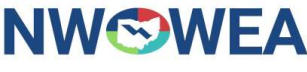 2022 NWOWEA PAST PRESIDENT LUNCHEON & GOLF OUTING LUNCH: FRIDAY MAY 6, 2022, 12:00 – 3:00pm Stone Ridge Golf Club1553 Muirfield Drive, Bowling Green, Ohio 43402http://www.stoneridgegolfclub.org/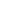 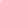 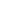 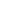 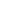 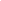 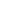 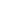 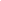 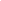 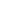 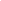 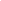 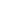 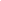 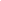 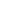 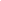 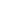 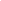 GOLF: FRIDAY MAY 6, 2022, AFTER LUNCHEON Stone Ridge Golf Club1553 Muirfield Drive, Bowling Green, Ohio 43402http://www.stoneridgegolfclub.org/You are cordially invited to join the NWOWEA Past Presidents and current Executive Committee for an appreciation luncheon. This luncheon is at no cost to you for your past, or current contribution for the betterment of our environment. We will have a dedicated banquet room and the full lunch buffet for your enjoyment. Your spouse or significant other is welcome to attend, and their meal can be paid for at regular menu pricing at the restaurant (approximately $15.00). After the luncheon, feel free to stay for a round of golf. The course will hold a 3:00 pm tee time at $35 for the round. Please register and RSVP on the OWEA website or to Todd Saums at the number or email below. I will need an approximate head count by Tuesday April 26th, so please respond with your name, whether it will be yourself, or you and a guest, and how many will be golfing.  If you have information on a “missing” Past President we want their contact information so we can enjoy their company. If one of our Past Presidents is no longer with us, please let us know so we can honor their life and dedication to the organization. I hope to see you all there and gather in person for an afternoon of conversation and laughs. Todd SaumsPast President, NWOWEA, 2020-2021 419-721-4284tsaums@gmail.com